3e année - PresseTest d’avril 2011 - EnoncéCe test porte sur la compréhension et le vocabulaire de description d’articles de presse. Le dictionnaire n’est pas autorisé durant l’épreuve, la découverte du sens général étant préférée à une compréhension minutieuse.Vocabulaire de la presse (30 points)Identifier les numéros des éléments de l’article.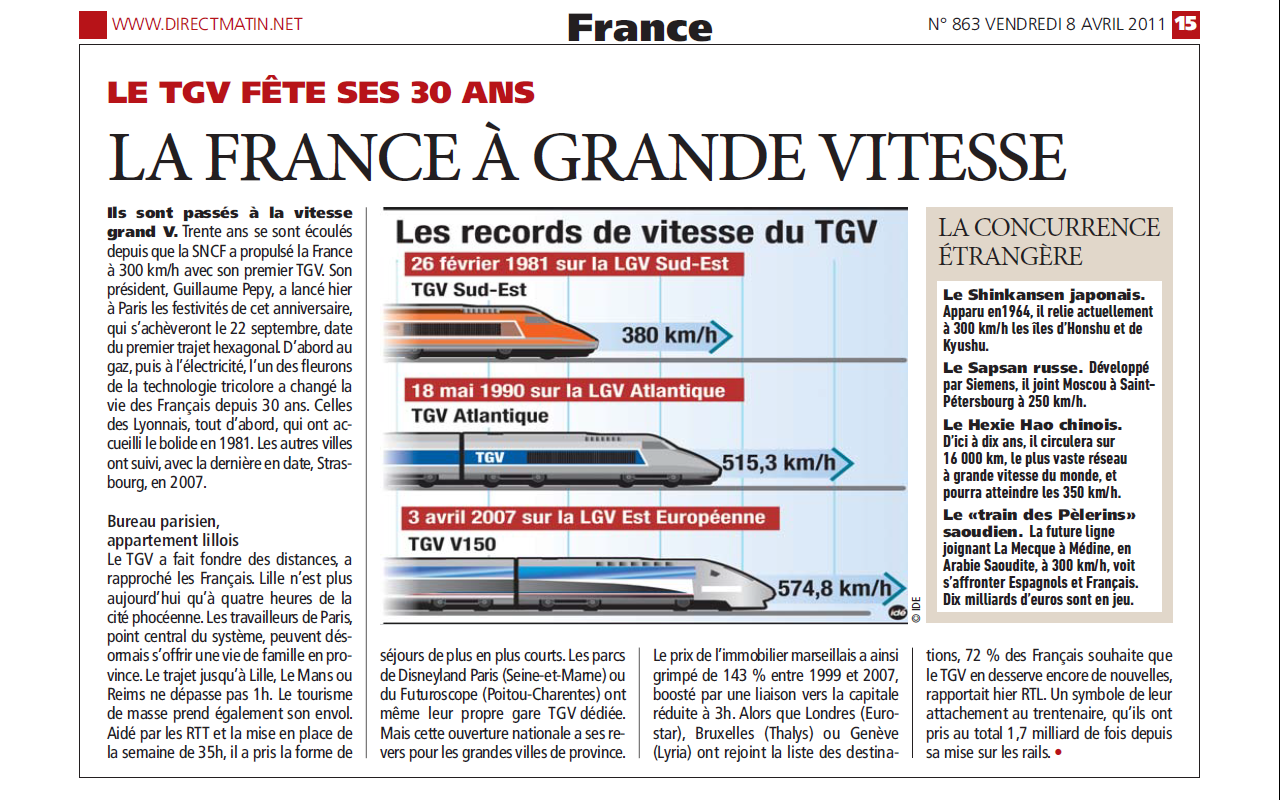 Compréhension d’article (70 points)Les « blogueurs », nouvelle espèce de journalistes ?Certains journaux en ligne mettent à la disposition de leurs lecteurs des blogs, services interactifs qui leur permettent de donner leur avis sur l’actualité, mais aussi de se transformer en reporters amateurs et de présenter sur la toile leurs films ou leurs photos. Le blogueur peut ainsi se prendre pour une nouvelle espèce de journaliste.Marc Tessier et Maxime Baffert, dans leur rapport « La presse au défi du numérique » (2007) présentent l’ampleur de ce phénomène et ses dérives possibles : « Les blogs sont relativement peu présents sur les sites des journaux français : 50 % des sites de la presse quotidienne nationale n’en proposent pas, tout comme 52 % de ceux de la presse régionale et 60 % de la presse magazine. Néanmoins, dans la presse nationale, Libération et Le Monde, ou encore Le Nouvel Observateur, ont fait du développement des blogs un axe important et leurs sites abritent de nombreux blogs de qualité, qu’ils soient de lecteurs ou de journalistes. Certains sont sélectionnés par la rédaction du quotidien et les lecteurs peuvent les recommander. Une « blogosphère » semble ainsi émerger autour de ces sites.D’autres outils permettent aux internautes d’interagir avec le site. Par ces outils, le journal donne une place accrue au lecteur, qui se retrouve placé au centre du site, voire même fournisseur de contenu : sondages, forums, chats, « articles les plus lus », commentaires sur les articles, possibilité d’écrire à l’auteur ou de lui soumettre une information. Ainsi, le forum est très largement utilisé (75 % de la presse quotidienne nationale - PQN, 48 % de la presse quotidienne régionale - PQR et 54 % de la presse magazine), tout comme les sondages en ligne (50 % de la PQN, 48 % de la PQR et 38 % de la presse magazine). Les chats sur le site du journal avec un invité sont par contre un peu moins fréquents (42 % de la PQN, seulement 9 % de la PQR et 16 % de la presse magazine). Pour l’information politique et générale, la difficulté consiste à pouvoir identifier les informations fiables, vérifiées, traitées selon un processus éditorial et journalistique au sein d’une profusion et une confusion de contenus dont l’origine et les modalités de production sont bien souvent inconnues. Contrairement aux médias traditionnels qui ont fondé leur activité sur des règles déontologiques strictes, chacun peut désormais mettre en ligne ce qu’il souhaite, y compris des informations fausses ou fallacieuses, des rumeurs, des calomnies et des contre-vérités, sans qu’aucun processus de validation ou de filtre n’intervienne. Cet enjeu prend encore plus de poids dans le contexte de l’explosion du contenu généré par les utilisateurs, y compris sur les sites de presse. Comment savoir si l’information qui apparaît sur telle ou telle personnalité sur un blog, sans que la source ne soit donnée, a été recoupée ? Comment s’assurer que la vidéo mise en ligne sur DailyMotion n’a pas fait l’objet d’un montage qui déforme les propos des personnes qui y apparaissent ? Comment être sûr que les éléments d’un article de Wikipédia sont exacts ? Comment vérifier que les images qui apparaissent sur flickr, sur Wat ou sur un skyblog n’ont pas été retouchées ? L’autorégulation que promettent les défenseurs des Wiki et autres applications du Web 2.0 montre dans de nombreux cas ses limites. » A l’inverse, des journalistes ont mis en place des sites d’information en ligne, qui se réclament du professionnalisme et de la déontologie de la presse. Ainsi rue89.com est un site créé par d’anciens journalistes de Libération et qui se finance par la publicité. D’autres font le pari que des sites payants, avec abonnement, permettront de livrer des informations de qualité, fondées sur un travail d’investigation, et non sur la simple reprise de dépêches d’agence. C’est le cas de sites comme arretsurimages.net ou mediapart.fr. L’avenir de la presse appartient-il à ce type de médias ? Leur caractère récent interdit, à l’heure où ce dossier est rédigé, de se prononcer sur leur viabilité économique à terme.Source : Dossier La presse française en mutation, La Documentation française, avril 2008, en ligne : http://www.ladocumentationfrancaise.fr/.QuestionsSelon vous, quelles sont l’étymologie et la définition du mot nouveau « blogueur » (cf. titre et § 1) ?
Qu’est-ce que la « blogosphère » (fin du § 2) ?Quelles sont les deux fonctions des blogs de journaux citées dans le texte ?Renseignez le tableau ci-dessous à partir des informations des paragraphes 2 et 3.Un chat de journal est une messagerie instantanée permettant un dialogue entre les lecteurs ?Proposez un intertitre à placer avant le 2e paragraphe.Selon l’auteur, qu’est-ce qui pose problème pour l’information politique et générale avec les blogs ?Compléter le tableau d’après le paragraphe 4.Donnez un synonyme de contre-vérité.Proposez un intertitre à placer avant le 4e paragraphe.Qu’est-ce qui différencie les sites d’information en ligne cités au § 5 de ceux du § 4 ?

Qu’est-ce qui distingue le site rue89.com de arretsurimages.net et mediapart.fr ?Choisissez une citation pour accompagner le corps de l’article et reportez-là ci-dessous.AccrocheCopyright de l’illustrationCorps de l’articleDate du journalDernière colonne de l’articleEncadréIllustrationIntertitreN° du journalN° page de l’articleRubrique du journalSite internet du journalSurtitreTitre de l’articleTitre de l’illustrationPQNPQRPresse magazineJournaux et magazines cités hébergeant des blogs% de la presse offrant un blog sur son site internet% de la presse proposant des forums% de la presse proposant des chats% de la presse proposant des sondages en ligneOuiNonOuiNonOuiNonLa fiabilitéLa déontologieLe financementLa bêtiseSite internetContenuRisqueWikipédia
Articles d’encyclopédieÉléments d’article inexactsDailyMotion
flickr, Wat et skyblog
